Speak Character AnalysisPurpose: This page is intended for your notes on the character we meet. Fill out the graphic organizer by giving one example of direct characterization and one example of indirect characterization.NameCharacterCharacterCharacter Description Direct Characterization Indirect CharacterizationMelinda Sordino 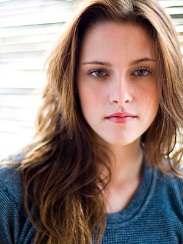 Mr. Freeman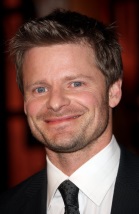 David Petrakis 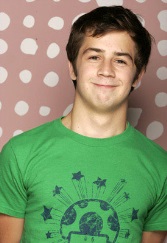 Andy Evans 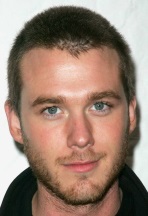 Heather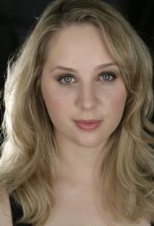 Rachel/Rachelle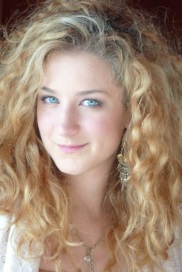 IvyNO PICTURENicole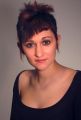 Hairwoman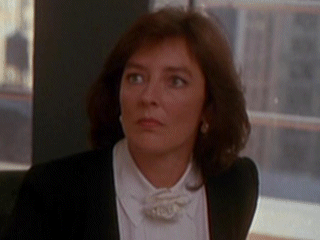 Mr. Neck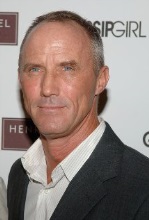 